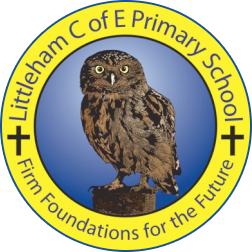 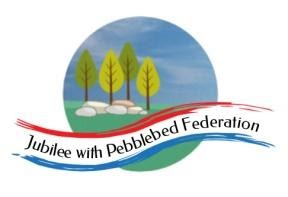 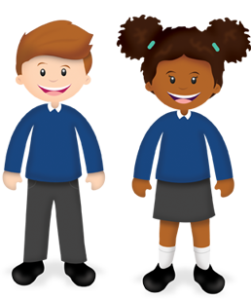 Year: 4Wk beg:1.2.21Lesson OneLesson TwoLesson ThreeLesson FourMondayThe theme for this week’s learning behaviour is interdependence! Our learning animal this week is a penguin! 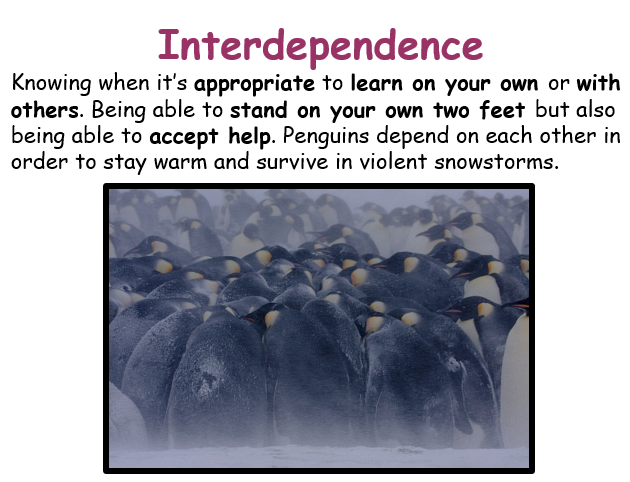 EnglishA Walk in LondonNon FictionInformation TextLO: To understand how the author has captured the reader’s attention.We have looked at some of the ways that the author of A Walk in London has captured our attention. To help us further understand all of the techniques he has used, I have made a chart that shows us how the author has done this with some examples. These are the ‘special ingredients’ that he has used to create an exciting guide book about London.Your task today is to read the book and to find some more examples of the ‘ingredients’ that make the book exciting to read.Go to Google Classroom and read through the chart I have attached for today’s lesson. Look specifically at the statements I have made with bullet points (the second column). Find examples to show the show the statements are true, I have given you some to start you off.MathsTimes tables LO: I can explore calculations and complete times tables on a multiplication gridGo to Google ClassroomPower point DAY 1 SpellingLO: To read and spell new words This week we are looking at word families.We are looking at rhyming strings and suffixes which change the meanings of root words.Go to Google classroom to find your spelling work this week.ScienceLiving Things and their HabitatsHow are things classified?LO: To create and use a classification key to name a variety of living things in the wider environment. Some living things are plants, some are animals. Some things live in water and some things live on land. There are some insects. Some living things are big and some are small. Watch this link: https://www.bbc.co.uk/bitesize/topics/zxjj6sg/articles/z9cbcwxGo to Google Classroom and look at the animals sheet, which I have attached for this lesson.Play Guess Who with a member of your family. You pick an animal or plant from the sheet and your family member asks you questions to begin to identify what it is! You can only answer yes or no!Task Write classification key that will identify all the living things from the sheet. Can you use scientific language: habitat, vertebrate, invertebrate, mammal?Draw the living thing at the end of the corresponding branch.Can you demonstrate your learning by telling a member of your family?!TuesdayEnglish LO: To explore Word Classes. Follow the link for the online lesson.  https://classroom.thenational.academy/lessons/to-explore-word-class-6cu3je or if you are using the Home Learning Pack you will find a written task with a task guide to help you. Maths Measures and DataLO: Collect and represent data in pictograms. Go to Google Classroom for lesson and sheets. For further information, another task (if you want to do more) and a great fun video about Pictograms follow this link to BBC Bitesize. https://www.bbc.co.uk/bitesize/articles/z493hcw RE  Diwali LO: To understand how Hindus celebrate in Britain today.Research how Hindus celebrate Diwali in Britain today. Use the internet to help you. Below are some useful links: https://www.bbc.co.uk/bitesize/clips/z8rxn39https://www.bbc.co.uk/bitesize/articles/zw7n6g8https://www.bbc.co.uk/bitesize/clips/zn9k2hv https://www.bbc.co.uk/bitesize/clips/z787tfrFocus on: what matters most at Diwali and what is good for Hindu families and communities about taking part in Diwali celebrations.Present your research as a factfilePEWorkout with Joe Wicks! https://www.youtube.com/watch?v=xbVr38Bhe7EWednesdayEnglish A Walk in LondonNon FictionInformation TextLO: To research and collect information about interesting places to visit in Exmouth.We will begin creating our own page(s) for our very own book.We will be writing about a trip to Exmouth! We are going to write our own journeys, packed with information about the history of Exmouth. This will be written in the same style as A Walk in London andwe will use the same ‘special ingredients’ technique!Today, you will research some exciting places to visit and begin to choose places in Exmouth that you would like to include for your page. You may know lots of places and have visited them. You may even have photos of you at those places, which you could include too. You will need to choose 3-5 different places. In your book, you will be the child character and your parent will be the adult, like A Walk in London. https://www.visitexmouth.org/listing-category/do/https://www.tripadvisor.co.uk/Attractions-g551673-Activities-Exmouth_Devon_England.htmlMaths Exploring Factors LO: I can find and compare factors of numbers up to 40Google ClassroomDay 2Multiplication and division power pointTopic                   Blue AbyssLO: To find out about Cornelius Drebbel,       who he was and what he did.Englishman Cornelis Drebble  (1572–1633) built the first submarine by waterproofing a wooden, egg-shaped boat with leather and coating the whole thing in wax.. Go to this BBC site and read about Cornelius Drebbel. http://www.bbc.co.uk/history/historic_figures/drebbel_cornelis.shtmlTask Record three facts about Cornelius Drebbel and draw or paint a picture of a submarineGo to Google Classroom for pictures of submarines and a recording sheet for your fact finding about Cornelius Drebble.Mental Health10 A DAY LO: To understand that food can change physical and mental health and that feelings can affect your food choices.http://archive.foodafactoflife.org.uk/VideoActivity.aspx?siteId=19&sectionId=131&contentId=830&titleId=832Select some videos to watch about healthy eating and play the game.ThursdayEnglishA Walk in LondonNon FictionInformation TextLO: I can map the journey I take around Exmouth in the order I visit them.Today, you will start to ‘shape’ your day out in Exmouth by mapping out the places you are visiting in your book. Choose a starting point. You could have taken a bus there or gone in a car and start your journey by getting out of the car or off the bus once you have arrived at your first interesting place.Use the map of Exmouth and mark the places on there. You will draw pictures of you and your parent in that place and must create conversation between you and them that relates to that place.Perhaps you could ask a question and your parent answers it. How can you show how you feel, what might you say?You may have real photos of you in some of the places you are planning to include. We can include these too!Go to Google Classroom.MathsExploring FactorsLO: I can find the factors of numbers that occur multiple times on a multiplication grid.Google ClassroomDay 3 Multiplication and division power pointTOPIC                Blue Abyss Design & TechnologyLO: To design and make a submarine from      junk materials.Submarines glide through waters beneath the surface of the ocean. They are lean, mean, military machines and they can stay submerged for weeks or even months at a time. How do submarines work?The ‘submarine’ sinks because, when the bottle is squeezed, the increased pressure squashes the air bubble inside the straw. Squashing the air bubble increases its density above that of the surrounding water, making it sink. When the bottle is released, the air bubble expands again and its density decreases, making it rise.Watch these links below and find out!https://www.youtube.com/watch?v=uP0alCgUzlIhttps://www.youtube.com/watch?v=c3W937dORLIhttps://www.youtube.com/watch?v=I7pGRCbID_sModel makingWe are going to make our own submarines!Look in your recycling bin to find some ‘junk’ materials to create your own model submarine.Watch these clips to give you some ideas.Please send in a photo and we can add it to our classroom display.https://www.youtube.com/watch?v=YdXj2cds1iw https://www.youtube.com/watch?v=DP4t99DTBmoArt           Blue AbyssLO: To recreate a piece of art by a famous artist.Look at The Great Wave by Katsushika Hokusai. Trace over a print of the piece of work. Transfer onto a piece of paperGive colour using paint.Or recreate this by using collage materials to create a collage.Go to Google Classroom to find a larger version.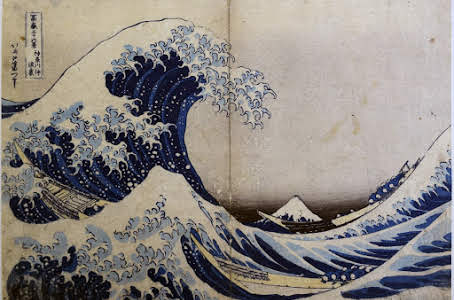 FridayEnglish A Walk in LondonNon fictionInformation TextLO: I can begin to write my ideas about the places in my book.Today, you will begin to write some conversation between you and your parent for the first places you will visit in your book. We will call it A Walk in Exmouth..MathsProblem solving and reasoningLO: To solve multiplication and division problemsGoogle classroomProblem solving and reasoning questionsPEJoe Wicks workout https://www.youtube.com/watch?v=uqLNxJe4L2IGame TimeGo to: https://www.ictgames.com/mobilePage/index.htmland select from Literacy or maths games to play on Play a board game  or a card game with a family member 